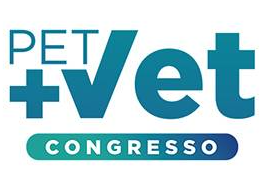 Dates and HoursBOOTH SET-UP 13th August, 2022			Saturday		08:00 to 22:0014th August, 2022			Sunday			08:00 to 22:0015th August, 2022			Monday		08:00 to 22:0016th August, 2022			Tuesday		08:00 to 16:00TRADE SHOW DAYS:17th August,, 2022			Wednesday		10:00 to 21:0018th August, 2022			Thursday		10:00 to 21:0019th August, 2022			Friday			10:00 to 21:00BOOTH DISMANTLING:19th August, 2022			Friday			22:00 to 00:0020th August, 2022			Saturday		00:00 to 18:00OFFICE HOURS FOR EXHIBITORS AND BOOTH SET-UP COMPANY STAFF:NürnbergMesse´s office will be open in the trade show pavilion to exhibitors and booth set-up company staff on the following dates/hours:BOOTH SET-UP DAYS14th August, 2022			Sunday			08:00 to 20:0015th August, 2022			Monday		08:00 to 20:0016th August, 2022			Tuesday		08:00 to 20:00TRADE SHOW DAYS17th August,, 2022			Wednesday		08:00 to 20:0018th August, 2022			Thursday		08:00 to 20:0019th August, 2022			Friday			08:00 to 20:00